Dernière mise à jour : 29 août 2017Exercices chapitre 1Retour au haut de la pageRetour au haut de la pageRetour au haut de la pageRetour au haut de la pageRetour au haut de la pageRetour au haut de la pageRetour au haut de la pageRemplir le tableau suivantRemplir le tableau suivantDescriptionSymboleAmpèremètreBobine ou inductanceTransformateur de tensionRéponse(s) :                               ,  Fusible,    ,    Pile ,    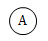 Réponse(s) :                               ,  Fusible,    ,    Pile ,    Réponse(s) :                               ,  Fusible,    ,    Pile ,    SPSPComment appelle-t-on un atome qui a gagné un électron ?	Comment appelle-t-on un atome qui a gagné un électron ?	Réponse(s) : Un ion négatif ou anion Réponse(s) : Un ion négatif ou anion Réponse(s) : Un ion négatif ou anion SPSPComment appelle-t-on un atome qui a perdu un électron ?	Comment appelle-t-on un atome qui a perdu un électron ?	Réponse(s) : Un ion positif ou cationRéponse(s) : Un ion positif ou cationRéponse(s) : Un ion positif ou cationSPSPComment s’appelle l’électron qui peut passer d’un atome à l’autre ?	Comment s’appelle l’électron qui peut passer d’un atome à l’autre ?	Réponse(s) : Un électron libreRéponse(s) : Un électron libreRéponse(s) : Un électron libreSPSPQuel est le sens réel de déplacement des électrons dans un circuit électrique ?Quel est le sens réel de déplacement des électrons dans un circuit électrique ?Réponse(s) : de la borne négative vers la borne positiveRéponse(s) : de la borne négative vers la borne positiveRéponse(s) : de la borne négative vers la borne positiveSPSPCiter 2 effets du courant électrique ?	Citer 2 effets du courant électrique ?	Réponse(s) : Effet calorifique – effet magnétique – effet chimique – effet lumineux effet piézo-électrique – effet électrostatique – effet physiologiqueRéponse(s) : Effet calorifique – effet magnétique – effet chimique – effet lumineux effet piézo-électrique – effet électrostatique – effet physiologiqueRéponse(s) : Effet calorifique – effet magnétique – effet chimique – effet lumineux effet piézo-électrique – effet électrostatique – effet physiologiqueSPSPCiter 2 isolants 	Citer 2 isolants 	Réponse(s) : air – caoutchouc – porcelaine – papier – verre – matière synthétiqueRéponse(s) : air – caoutchouc – porcelaine – papier – verre – matière synthétiqueRéponse(s) : air – caoutchouc – porcelaine – papier – verre – matière synthétiqueSPSPCiter 2 conducteurs électriques Citer 2 conducteurs électriques Réponse(s) : cuivre – aluminium – argent – or – laiton - étainRéponse(s) : cuivre – aluminium – argent – or – laiton - étainRéponse(s) : cuivre – aluminium – argent – or – laiton - étainSPSPCiter 1 semi-conducteur	Citer 1 semi-conducteur	Réponse(s) : silicium – germanium - séléniumRéponse(s) : silicium – germanium - séléniumRéponse(s) : silicium – germanium - séléniumSPSPQu’est-ce qu’un courant électrique dans un fil conducteur ? Réponse(s) : un déplacement d’électronsRéponse(s) : un déplacement d’électronsSCSCQuel est le sens conventionnel du courant électrique ?Réponse(s) : de la borne positive vers la borne négativeRéponse(s) : de la borne positive vers la borne négativeSPSPSi un atome a une taille de 1.10-7  mm, quelle est sa taille  en pm ?Réponse(s) : 100 pmRéponse(s) : 100 pmSPSPDe quoi est composé un atomeRéponse(s) : protons – neutrons - électronsRéponse(s) : protons – neutrons - électronsSPSPQuelle condition est nécessaire pour qu'un atome soit électriquement neutreRéponse(s) : le nombre d’électrons = le nombre de protonsRéponse(s) : le nombre d’électrons = le nombre de protonsSPSPComment s'appelle un électron qui parvient à se libérer ?Réponse(s) : Un électron libreRéponse(s) : Un électron libreSPSPDe quoi est composé le noyau d'un atome ?Réponse(s) : protons et neutronsRéponse(s) : protons et neutronsSPSPOù gravitent les électrons libres ?Réponse(s) : Sur la dernière couche électroniqueRéponse(s) : Sur la dernière couche électroniqueSPSPQuelle est la vitesse de déplacement des électrons ?Réponse(s) : quelques mm/sRéponse(s) : quelques mm/sSPSPQuelle est la vitesse de déplacement du courant électrique ?Réponse(s) : 300'000 Km/sRéponse(s) : 300'000 Km/sSPSPPourquoi le sens conventionnel du courant est-il différent du sens réel ?Réponse(s) : Lors de la découverte de l’électricité, la nature du courant électrique était encore inconnueRéponse(s) : Lors de la découverte de l’électricité, la nature du courant électrique était encore inconnueSPSPDéfinissez une ddp (différence de potentiel) ?Réponse(s) : Une « ddp » est un état de charge électrique différent entre deux bornes.Réponse(s) : Une « ddp » est un état de charge électrique différent entre deux bornes.SPSPQuelles conditions sont nécessaires pour qu'un courant électrique se manifeste ?Réponse(s) : Il faut une source de tension, un récepteur et un circuit fermé par des conducteursRéponse(s) : Il faut une source de tension, un récepteur et un circuit fermé par des conducteursSPSPAu sens atomique, quel est la particularité des isolants ? Réponse(s) : ils ne contiennent pratiquement pas d'électrons libresRéponse(s) : ils ne contiennent pratiquement pas d'électrons libresSPSPAu sens atomique, quel est la particularité des conducteurs électriques ?Réponse(s) : ils contiennent beaucoup d'électrons libresRéponse(s) : ils contiennent beaucoup d'électrons libresSPSPLes semi-conducteurs sont mauvais conducteurs de même que mauvais isolantSoulignez la bonne réponse : vrai / fauxRéponse(s) : vraiRéponse(s) : vraiSPSPLes semi-conducteurs contiennent beaucoup d'électrons libresSoulignez la bonne réponse : vrai / fauxRéponse(s) : fauxRéponse(s) : fauxSPSPLes semi-conducteurs contiennent peu  d'électrons libresSoulignez la bonne réponse : vrai / fauxRéponse(s) : vraiRéponse(s) : vraiSPSPSoulignez les isolants : Silicium – verre – aluminium – germanium – argent papier – sélénium – porcelaine – cuivreRéponse(s) : verre - papier - porcelaineRéponse(s) : verre - papier - porcelaineSPSPSoulignez les conducteurs : Silicium – verre – aluminium – germanium – argent papier – sélénium – porcelaine – cuivreRéponse(s) : aluminium – argent - cuivreRéponse(s) : aluminium – argent - cuivreSPSPSoulignez les semi-conducteurs : Silicium – verre – aluminium – germanium – argent papier – sélénium – porcelaine – cuivreRéponse(s) : silicium – germanium – séléniumRéponse(s) : silicium – germanium – séléniumSPSPCiter un exemple d’un effet calorifique du courant électriqueRéponse(s) : Lampe à incandescence - Soudure électrique - FusibleRéponse(s) : Lampe à incandescence - Soudure électrique - FusibleSPSPCiter un exemple d’un effet magnétique du courant électriqueRéponse(s) : Contacteur - Moteur - Electro-aimantsRéponse(s) : Contacteur - Moteur - Electro-aimantsSPSPCiter un exemple d’un effet chimique du courant électriqueRéponse(s) : Electrolyse de l'eau - Raffinage de métaux - Charge d'accumulateurRéponse(s) : Electrolyse de l'eau - Raffinage de métaux - Charge d'accumulateurSPSPCiter un exemple d’un effet lumineux du courant électriqueRéponse(s) : Tubes luminescents - Lampe à haute pressionRéponse(s) : Tubes luminescents - Lampe à haute pressionSPSPCiter un exemple d’un effet piézo-électrique du courant électriqueRéponse(s) : Montre à quartz - Système de nettoyage à ultrasonsRéponse(s) : Montre à quartz - Système de nettoyage à ultrasonsSPSPCiter un exemple d’un effet électrostatique du courant électriqueRéponse(s) : Filtre à poussière - Fabrication de papier de verreRéponse(s) : Filtre à poussière - Fabrication de papier de verreSPSPCiter un exemple d’un effet physiologique du courant électriqueRéponse(s) : Fibrillation ventriculaire - Contraction musculaire - Brûlure des tissus (corps humain)Réponse(s) : Fibrillation ventriculaire - Contraction musculaire - Brûlure des tissus (corps humain)SPSPUne lampe à incandescence fonctionne grâce à quel effet du courant électrique?  Une lampe à incandescence fonctionne grâce à quel effet du courant électrique?  Réponse(s) : L'effet calorifiqueRéponse(s) : L'effet calorifiqueRéponse(s) : L'effet calorifiqueSPSPUn contacteur fonctionne grâce à quel effet du courant électrique?  Un contacteur fonctionne grâce à quel effet du courant électrique?  Réponse(s) : L'effet magnétiqueRéponse(s) : L'effet magnétiqueRéponse(s) : L'effet magnétiqueSPSPLa charge d'un accumulateur fonctionne grâce à quel effet du courant électrique ?  La charge d'un accumulateur fonctionne grâce à quel effet du courant électrique ?  Réponse(s) : L'effet chimiqueRéponse(s) : L'effet chimiqueRéponse(s) : L'effet chimiqueSPSPUn tube luminescent (néon) fonctionne grâce à quel effet du courant électrique ?  Un tube luminescent (néon) fonctionne grâce à quel effet du courant électrique ?  Réponse(s) : L'effet lumineuxRéponse(s) : L'effet lumineuxRéponse(s) : L'effet lumineuxSPSPUne montre à quartz fonctionne grâce à quel effet du courant électrique ?  Une montre à quartz fonctionne grâce à quel effet du courant électrique ?  Réponse(s) : L'effet piézo-électriqueRéponse(s) : L'effet piézo-électriqueRéponse(s) : L'effet piézo-électriqueSPSPLa fabrication du papier de verre fait appel à quel effet du courant électrique ?  La fabrication du papier de verre fait appel à quel effet du courant électrique ?  Réponse(s) : L'effet électrostatiqueRéponse(s) : L'effet électrostatiqueRéponse(s) : L'effet électrostatiqueSPSPLa fibrillation ventriculaire est la cause de quel effet du courant électrique ?  La fibrillation ventriculaire est la cause de quel effet du courant électrique ?  Réponse(s) : L'effet physiologiqueRéponse(s) : L'effet physiologiqueRéponse(s) : L'effet physiologiqueSPSPReprésenter un courant continuReprésenter un courant continuRéponse(s) : Réponse(s) : SPSPReprésenter un courant continu pulséReprésenter un courant continu pulséRéponse(s) : Réponse(s) : SPSPReprésenter un courant alternatifReprésenter un courant alternatifRéponse(s) : Réponse(s) : SPSPUn courant qui va toujours dans le même sens se nomme : Un courant qui va toujours dans le même sens se nomme : Réponse(s) : courant continuRéponse(s) : courant continuRéponse(s) : courant continuSPSPUn courant qui va toujours dans le même sens, qui change de valeur, qui est périodique se nomme :  Un courant qui va toujours dans le même sens, qui change de valeur, qui est périodique se nomme :  Réponse(s) : courant continu pulséRéponse(s) : courant continu pulséRéponse(s) : courant continu pulséSPSPUn courant qui change de sens, qui est périodique et dont sa valeur moyenne est nulle se nomme :  Un courant qui change de sens, qui est périodique et dont sa valeur moyenne est nulle se nomme :  Réponse(s) : courant alternatifRéponse(s) : courant alternatifRéponse(s) : courant alternatifSPSPUn courant qui change de sens, qui est périodique et dont sa valeur moyenne est non nulle se nomme :  Un courant qui change de sens, qui est périodique et dont sa valeur moyenne est non nulle se nomme :  Réponse(s) : courant alternatif avec composante continueRéponse(s) : courant alternatif avec composante continueRéponse(s) : courant alternatif avec composante continueSPSPQuelles conditions permettent d'affirmer qu'un courant est un courant alternatif ? Quelles conditions permettent d'affirmer qu'un courant est un courant alternatif ? Réponse(s) : valeur moyenne nulle – périodique – change de sensRéponse(s) : valeur moyenne nulle – périodique – change de sensRéponse(s) : valeur moyenne nulle – périodique – change de sensSPSPCiter une application où l'électricité issue d'une transformation d'énergie par échauffementCiter une application où l'électricité issue d'une transformation d'énergie par échauffementRéponse(s) : Thermocouples, Mesure de températureRéponse(s) : Thermocouples, Mesure de températureRéponse(s) : Thermocouples, Mesure de températureSPSPCiter une application où l'électricité est issue d'une transformation d'énergie par induction magnétiqueCiter une application où l'électricité est issue d'une transformation d'énergie par induction magnétiqueRéponse(s) : Dynamos - AlternateursRéponse(s) : Dynamos - AlternateursRéponse(s) : Dynamos - AlternateursSPSPCiter une application où l'électricité est issue d'une transformation d'énergie par transformation chimiqueCiter une application où l'électricité est issue d'une transformation d'énergie par transformation chimiqueRéponse(s) : Piles - AccumulateursRéponse(s) : Piles - AccumulateursRéponse(s) : Piles - AccumulateursSPSPCiter une application où l'électricité est issue d'une transformation d'énergie par la lumièreCiter une application où l'électricité est issue d'une transformation d'énergie par la lumièreRéponse(s) : Cellules photovoltaïquesRéponse(s) : Cellules photovoltaïquesRéponse(s) : Cellules photovoltaïquesSPSPCiter une application où l'électricité est issue d'une transformation d'énergie par pressionCiter une application où l'électricité est issue d'une transformation d'énergie par pressionRéponse(s) : Microphone - Aiguille de tourne-disque - Briquet à quartzRéponse(s) : Microphone - Aiguille de tourne-disque - Briquet à quartzRéponse(s) : Microphone - Aiguille de tourne-disque - Briquet à quartzSPSPCiter une application où l'électricité est issue d'une transformation d'énergie par frictionCiter une application où l'électricité est issue d'une transformation d'énergie par frictionRéponse(s) : Décharge électrostatique (éclair)Réponse(s) : Décharge électrostatique (éclair)Réponse(s) : Décharge électrostatique (éclair)SPSPQu’est-ce que l’électricité ?Réponse(s) : Un déplacement d’électronsRéponse(s) : Un déplacement d’électronsSPSPQu’appelle-t-on un ion ?Réponse(s) : Un atome qui a gagné ou perdu un électronRéponse(s) : Un atome qui a gagné ou perdu un électronSPSPUn atome d’aluminium possède 13 protons et 14 neutrons, combien possède-t-il d’électrons ?Réponse(s) : 13 électronsRéponse(s) : 13 électronsSPSPQu’appelle-t-on source de tension ?Réponse(s) : C’est un dispositif qui, dans une borne, crée un excès d’électrons et, dans un autre, un manque d’électronsRéponse(s) : C’est un dispositif qui, dans une borne, crée un excès d’électrons et, dans un autre, un manque d’électronsSPSPQu’appelle-t-on une différence de potentiel ?Réponse(s) : C’est lorsqu’il existe un état de charge électrique différent entre deux bornesRéponse(s) : C’est lorsqu’il existe un état de charge électrique différent entre deux bornesSPSPQue signifie DC ?Réponse(s) : Direct Current (courant continu)Réponse(s) : Direct Current (courant continu)SPSPQue signifie AC ?Réponse(s) : Alternate Current (courant alternatif)Réponse(s) : Alternate Current (courant alternatif)SPSP Quelles sont les sources qui fournissent du courant continu?Réponse(s) : piles, accumulateurs, cellules photovoltaïquesRéponse(s) : piles, accumulateurs, cellules photovoltaïquesSPSPQuelles sont les sources qui fournissent du courant alternatif ?Réponse(s) : alternateurs mono et triphaséRéponse(s) : alternateurs mono et triphaséSPSPDéfinir le genre de courant : Courant continu Courant continu pulsé Courant alternatif Courant alternatif avec une composante continueRéponse(s) : 	Courant continuRéponse(s) : 	Courant continuSPSPDéfinir le genre de courant : Courant continu Courant continu pulsé Courant alternatif Courant alternatif avec une composante continueRéponse(s) : 	Courant continu pulséRéponse(s) : 	Courant continu pulséSPSPDéfinir le genre de courant : Courant continu Courant continu pulsé Courant alternatif Courant alternatif avec une composante continueRéponse(s) : 	Courant alternatifRéponse(s) : 	Courant alternatifSPSPDéfinir le genre de courant : Courant continu Courant continu pulsé Courant alternatif Courant alternatif (avec composante continue)Réponse(s) : 	Courant alternatif (avec composante continue)Réponse(s) : 	Courant alternatif (avec composante continue)SPSPCiter 4 manières de produire de l’énergie électrique----	Réponse(s) : 	Par échauffement (thermocouple), par induction magnétique (alternateur, dynamo), par transformation chimique (pile, accu), par la lumière (panneaux photovoltaïques) , par pression (effet piézo-électrique), par friction (décharge électrostatique)Réponse(s) : 	Par échauffement (thermocouple), par induction magnétique (alternateur, dynamo), par transformation chimique (pile, accu), par la lumière (panneaux photovoltaïques) , par pression (effet piézo-électrique), par friction (décharge électrostatique)SPSP